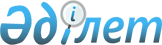 Об установлении ветеринарного режима с введением ограничительных мероприятий на территории села Сарыкемер Сарыкемерского сельского округаРешение акима Сарыкемерского сельского округа Байзакского района Жамбылской области от 01 августа 2016 года № 120. Зарегистрировано Департаментом юстиции Жамбылской области 19 августа 2016 года № 3147      Примечание РЦПИ.

      В тексте документа сохранена пунктуация и орфография оригинала.

      В соответствии со статьей 35 Закона Республики Казахстан от 23 января 2001 года "О местном государственном управлении и само - управлении в Республике Казахстан", статьей 10-1 Закона Республики Казахстан от 10 июля 2002 года "О ветеринарии" и на оснавании представления исполняющего обязанности руководителя главного государственного - санитарного инспектора от 16 июня 2016 года №231 Байзакского района, аким Сарыкемерского сельского округа РЕШИЛ:

      1. В связи с выявлением болезни бешенство у собаки установить ветеринарный режим с введением ограничительных мероприятий на территории села Сарыкемер Сарыкемерского сельского округа.

      2. Контроль за исполнением настоящего решения возложить на руководителя документационного структурного подразделения аппарата акима Сарыкемерского сельского округа Даулетбаева Баян Шарбаевне.

      3. Настоящее решение вступает в силу со дня государственной регистрации в органах юстиции и вводится в действие по истечении десяти календарных дней со дня его первого официального опубликования.



      Лист согласование к решению акима Сарыкемерского сельского округа от 01 августа 2016 года №120 "Об установлении ветеринарного режима с введением ограничительных мероприятий на территории села Сарыкемер Сарыкемерского сельского округа"

      СОГЛАСОВАНО:

      Начальник Государственного учреждения

      "Отдел внутренних дел Байзакского района

      Департамента внутренних дел Жамбылской области"

      А. Абдезов

      "01" август 2016 года

      М.П.

      Исполняющий обязанности руководителя

      Государственного учреждения"Байзакская районная территориальная инспекция

      Комитета ветеринарного контроля и надзора

      министерства сельского хозяйства Республики Казахстан"

      Ж. Жаксылыков

      "01" август 2016 года

      М.П.

      Руководитель "Байзакское районное

      управление по защите прав потребителей

      Департамента по защите прав потребителей

      Жамбылской области Комитета по защите

      прав потребителей Министерства 

      национальной экономики Республики Казахстан"

      А. Постанов

      "01" август 2016 года

      М.П.


					© 2012. РГП на ПХВ «Институт законодательства и правовой информации Республики Казахстан» Министерства юстиции Республики Казахстан
				
      Исполняющий обязанности

      акима Сарыкемерского 

      сельского округа

Д. Тажибеков
